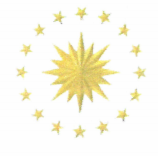 BAĞIMLILIKLA MÜCADELE YÜKSEK KURULU KARARLARIKarar No       : 2021/1Karar Tarihi	: 26 Ocak 2021          Bağımlılıkla Mücadele Yüksek Kurulu, Cumhurbaşkanı Yardımcısı Fuat Oktay başkanlığında; Aile, Çalışma ve Sosyal Hizmetler, Çevre ve Şehircilik, Gençlik ve Spor, İçişleri, Millî Eğitim, Sağlık, Tarım ve Orman ile Ulaştırma ve Altyapı Bakanları, Adalet, Hazine ve Maliye, Ticaret Bakan Yardımcıları ve Cumhurbaşkanlığı Sağlık ve Gıda Politikaları Kurulu Başkan Vekilinin katılımıyla üçüncü toplantısını gerçekleştirmiştir. Toplantıya Dijital Dönüşüm Ofisi Başkanı ve Yeşilay dâhil diğer ilgili kurum ve kuruluşlar da katılım sağlamıştır.Öncelikle bir önceki toplantıda alınan kararlar değerlendirilmiştir. Alınan 11 karardan 10’unun gerçekleştirildiği görülmüştür.Toplantıda, bağımlılıkla mücadelede gelinen noktaya ilişkin bakanlıkların sunumları alınıp gerekli değerlendirmeler yapılarak aşağıdaki ilave kararlar alınmıştır:Koordinasyona İlişkin Kararlar:2021 yılında toplumun tüm kesimlerinin katılımıyla ‘Bağımlılık ile Mücadele Seferberliğinin’ başlatılması ve bu kapsamda uyuşturucu, sigara ve nargile, alkol ve dijital bağımlılıkla mücadelenin takvimlendirilerek kampanyaya dönüştürülmesine [BMYK, Sağlık Bakanlığı ve ilgili diğer tüm bakanlık ve kurumlar]Mahalli mülki amirlerce 15.03.2021 tarihine kadar, İl/İlçelerine ait risk haritaları ve puanlamalarının çıkarılması, bunların iyileştirilmesine yönelik net göstergelerle izlenebilen faaliyet planlarının ilkinin 2021 yılı ilk altı ayını kapsayacak şekilde hazırlanarak Sağlık Bakanlığına gönderilmesi ve her yıl altışar aylık periyotlarla sürecin aynı şekilde devam ettirilmesine [Sağlık Bakanlığı (Sorumlu Bakanlık), İçişleri Bakanlığı ve ilgili tüm bakanlık ve kurumlar]Her iki ayda bir il değerlendirme toplantıları ile ilerlemelerin takip edilerek her takvim yılının sonunda, il koordinasyon kurulu başkanları, sekretaryadan sorumlu il müdürleri ile BMYK, BMK, BMTK üyelerinin katıldığı “Performans Değerlendirme Toplantıları” yapılarak gelinen noktanın değerlendirilmesine, [Sağlık Bakanlığı (Sorumlu Bakanlık), İçişleri Bakanlığı ve ilgili tüm bakanlık ve kurumlar]Tüm kurumlarca veri girişinin yapıldığı ve anlık olarak rapor alabildiği bağımlılıkla mücadele karar destek sisteminin oluşturularak bağımlılıkla mücadele kurulu üyesi kurumların kullanımına açılmasına, (Sağlık Bakanlığı (Sorumlu Bakanlık), Dijital Dönüşüm Ofisi, İçişleri Bakanlığı)26.06.2021 tarihinde “26 Haziran Dünya Uyuşturucu Kullanımı ve Kaçakçılığı ile Mücadele Günü” II. Bağımlılık ile Mücadele Şurasının Yapılmasına, [BMYK (Sorumlu Kurum), ilgili tüm bakanlık ve kurumlar]Bağımlılıkla Mücadeleye Yönelik Ortak Kararlar:Okul idarelerince, her ortaöğretim okuluna özel risk ve durum değerlendirmesine ilişkin rapor ile risk ve olumsuz göstergeleri azaltmaya yönelik faaliyet planlarının 2. dönemi kapsayacak şekilde hazırlanarak, 01.04.2021 tarihine kadar il/ilçe milli eğitim müdürlüklerine gönderilmesine, [Milli Eğitim Bakanlığı (Sorumlu Bakanlık), Türkiye Yeşilay Cemiyeti ve ilgili tüm bakanlık ve kurumlar] Okullarda yürütülen Okulda Bağımlılıkla Mücadele (OBM) programının yılsonuna kadar tüm okullara yaygınlaştırılmasına, [Milli Eğitim Bakanlığı (Sorumlu Bakanlık), Türkiye Yeşilay Cemiyeti ve ilgili tüm bakanlık ve kurumlar]Çeşitli sebeplerle örgün eğitim dışında kalmış açık lise öğrencilerine yönelik bağımlılıkla mücadele destek programı oluşturulmasına [Milli Eğitim Bakanlığı (Sorumlu Bakanlık), Türkiye Yeşilay Cemiyeti ve ilgili tüm kurumlar]Sosyal hizmet modellerinden (bakım, koruyucu aile, sosyal ve ekonomik destek) faydalanan çocuk ve gençlere yönelik bağımlılıkla mücadele programı geliştirilerek uygulanmaya başlanmasına [Aile Çalışma ve Sosyal Hizmetler Bakanlığı (Sorumlu Bakanlık), Gençlik ve Spor Bakanlığı ve ilgili tüm kurumlar]Üniversitelere yönelik bağımlılık ile mücadele eylem planının hazırlanarak hayata geçirilmesine [Yükseköğretim Kurulu (Sorumlu Kurum), Gençlik ve Spor Bakanlığı ve ilgili tüm kurumlar]Gönüllülük ve akran eğitim programlarının yaygınlaştırılmasına ve 2021 yılı sonuna kadar gönüllü 18 yaş üstü bireylerin gönüllülük programına, hizmet alan veya destek sağlayan rolünde dahil olmasının teşvik edilmesine [Gençlik ve Spor Bakanlığı (Sorumlu Bakanlık), Aile Çalışma ve Sosyal Hizmetler Bakanlığı ve ilgili tüm bakanlık ve kurumlar]Uyuşturucu ile Mücadeleye Yönelik Kararlar:Meslek lisesi öğrencileri başta olmak üzere uçucu maddelere erişimi engellemeye yönelik tedbirlerin güçlendirilmesine [Millî Eğitim Bakanlığı (Sorumlu Bakanlık), Türkiye Yeşilay Cemiyeti ve ilgili tüm bakanlık ve kurumlar]Vatandaşa hizmet sunma noktasında dikkat gerektiren meslekler ile hijyen şartlarını taşıma zorunluluğu bulunduran sektörlerde çalışanlara yönelik işe giriş ve devamında istenen sağlık raporları, periyodik muayene ve tetkiklere uyuşturucu ve uyarıcı madde analizlerinin de ilave edilmesine [Sağlık Bakanlığı, (Sorumlu Bakanlık), Adalet Bakanlığı ve ilgili tüm bakanlık ve kurumlar]Tütün ile Mücadeleye Yönelik Kararlar:Kamu Kurum kuruluşlarının belirlenmiş alanları haricinde tütün mamulü tüketilmesine kesinlikle müsaade edilmemesi, ihlalin yaşanması halinde ihlal yaşanan birim sorumlusuna yönelik müeyyidelerin titizlikle uygulanmasına [Sağlık Bakanlığı (Sorumlu Bakanlık), ilgili tüm bakanlık ve kurumlar]Okullarda sigara içilmemesine yönelik tedbirlerin artırılmasına, özellikle okul giriş çıkış kapıları ve öğrencilerin görebilecekleri mesafede okul personeli ile servis şoförlerinin sigara içmesinin önlenmesine, öğretmen ve velilere yönelik sigara bırakma kampanyası düzenlenmesine [Milli Eğitim Bakanlığı (Sorumlu Bakanlık), Türkiye Yeşilay Cemiyeti ve ilgili tüm kurumlar]Nargilelik tütün ürünlerinde aromanın yasaklanmasına yönelik mevzuatın hazırlanarak hayata geçirilmesine [Sağlık Bakanlığı (Sorumlu Bakanlık), ilgili tüm kurumlar]Tütün mamullerinin içeriğinin tespitine yönelik akredite laboratuvarın hayata geçirilmesine [Tarım ve Orman Bakanlığı (Sorumlu Bakanlık), Sağlık Bakanlığı ilgili tüm kurumlar]Alkol Bağımlılığıyla Mücadeleye Yönelik Kararlar: Zabıta ve genel kolluk tarafından alkollü içki satışı yapılan işletmelerin oluşturulan denetim programına uygun olarak denetimlerin güçlendirilmesine [İçişleri Bakanlığı (Sorumlu Bakanlık), Hazine ve Maliye Bakanlığı, Çevre ve Şehircilik Bakanlığı, Türkiye Yeşilay Cemiyeti ve ilgili tüm kurumlar]Alkol satışı yapıldığını göstermeye yönelik reklam niteliğindeki tabela ve ayaklı panoların kullanımı ile alkol satışı reklamı niteliğindeki dükkân isimlerinin kullanılmamasına yönelik çalışma yapılmasına [Tarım ve Orman Bakanlığı (Sorumlu Bakanlık), Sağlık Bakanlığı ilgili tüm kurumlar]İşyeri açma ve çalışma ruhsatlarına yönelik mevzuatın, bağımlılıkla mücadelenin daha etkin hale getirilmesi için revize edilmesine [Çevre ve Şehircilik Bakanlığı (Sorumlu Bakanlık), İçişleri Bakanlığı]Dijital Bağımlılıkla Mücadeleye Yönelik Kararlar:Tüm erişim sağlayıcılarının yeni abonelikleri, aksi abone tarafından talep edilmedikçe, güvenli internet “aile profili” olarak başlatılmasına (Bilgi Teknolojileri ve İletişim Kurumu)Türkiye’de internet kullanım alışkanlıklarının ölçülmesine ilişkin çalışmaların yapılmasına (Bilgi Teknolojileri ve İletişim Kurumu)  Karar verilmiştir.Fuat OKTAYCumhurbaşkanı Yardımcısı(BMYK Başkanı)Fuat OKTAYCumhurbaşkanı Yardımcısı(BMYK Başkanı)Abdulhamit GÜLAdalet Bakanı                                      (BMYK Üyesi)Zehra Zümrüt SELÇUKAile, Çalışma ve Sosyal Hizmetler Bakanı(BMYK Üyesi)Murat KURUMÇevre ve Şehircilik Bakanı(BMYK Üyesi)Dr. Mehmet Muharrem KASAPOĞLUGençlik ve Spor Bakanı(BMYK Üyesi)Lütfi ELVANHazine ve Maliye Bakanı(BMYK Üyesi)Süleyman SOYLUİçişleri Bakanı(BMYK Üyesi)Ziya SELÇUKMilli Eğitim Bakanı(BMYK Üyesi)Dr. Fahrettin KOCASağlık Bakanı(BMYK Üyesi)Dr. Bekir PAKDEMİRLİTarım ve Orman Bakanı(BMYK Üyesi)Adil KARAİSMAİLOĞLUUlaştırma ve Altyapı Bakanı(BMYK Üyesi)Ruhsar PEKCANTicaret Bakanı(BMYK Üyesi)Prof. Dr. Serkan TOPALOĞLUCumhurbaşkanlığı Sağlık ve Gıda Politikaları Kurulu Başkanvekili(BMYK Üyesi)